Уважаемые студенты, преподаватели и гости нашей странички! Давайте вместе примем активное участие во Всероссийском голосовании за объекты благоустройства! СДЕЛАЕМ НАШ ГОРОД ЧИЩЕ И КРАШЕ!КАМЫШИН - ЛУЧШИЙ ГОРОД НА ЗЕМЛЕ!
Камышин решает! Выбирайте, что изменится в нашем городе. Началось всероссийское голосование за объекты благоустройства. Узнать подробности и проголосовать: 34.gorodsreda.ru. От Вашего участия зависит выделение средств на благоустройство Камышина!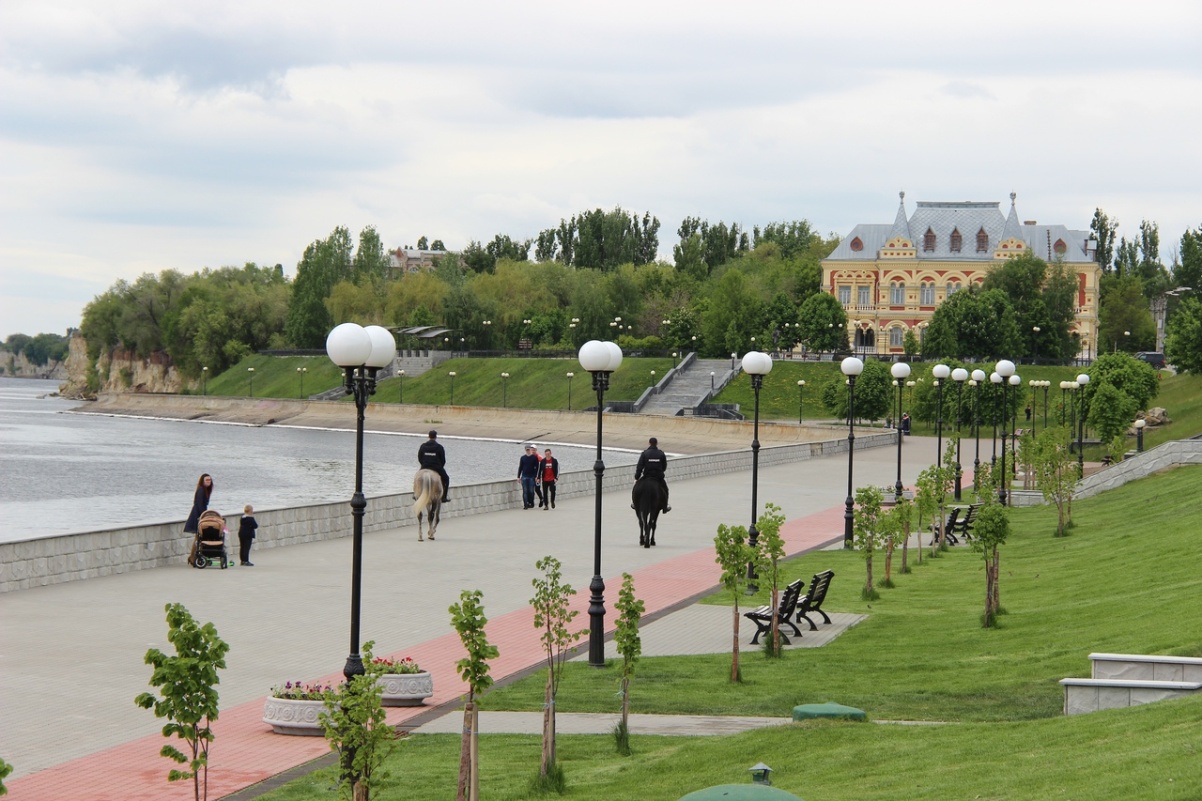 СДЕЛАЕМ ГОРОД КОМФОРТНЕЕ!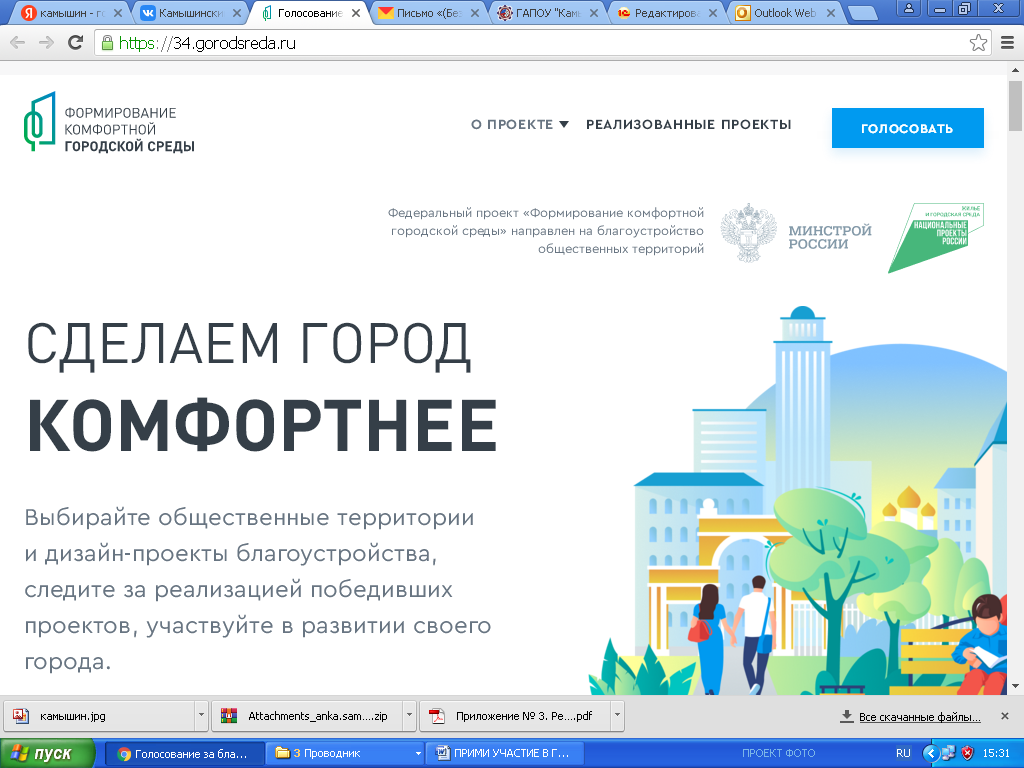 